NATIONAL ASSEMBLYQUESTION FOR WRITTEN REPLY QUESTION NO.: 1024	Mr D C Ross (DA) to ask the Minister of Communications:Whether a certain official of the Films and Publications Board (details furnished) has been suspended; if so, (a) when was the official suspended and (b) why was the official suspended, (c) who is currently acting in the position the specified official and (d) on what basis was the individual appointed? 				NW1152E REPLYYes, the official has been suspended. The official was suspended on 17 March 2017.The official is facing various charges of alleged misconduct, details of which are still confidential pending finalisation of the  disciplinary processes.  The suspension was to enable the Board to conduct an investigation on allegations of misconduct. Mr Mmberegeni Dzebu. The Council requested the then Minister of Communications to second an official to act as the CEO. Mr Dzebu was found to be a suitable person.     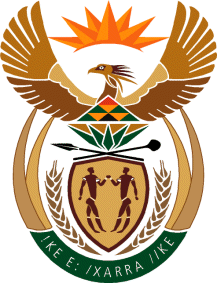 MINISTRY OF COMMUNICATIONS
REPUBLIC OF SOUTH AFRICAPrivate Bag X 745, Pretoria, 0001, Tel: +27 12 473 0164   Fax: +27 12 473 0585Tshedimosetso House,1035 Francis Baard Street, Tshedimosetso House, Pretoria, 1000